СОВЕТ ДЕПУТАТОВ муниципального образования Чёрноотрожский сельсовет Саракташского района оренбургской областиЧЕТВЕРТЫй созывР Е Ш Е Н И Еочередного двадцать девятого заседания Совета депутатов Чёрноотрожского сельсовета Саракташского района Оренбургской области четвертого созыва21.03.2023                                    с. Черный Отрог                                      № 187В соответствии с пунктом 8 статьи 28 Устава муниципального образования Чёрноотрожский сельсовет Саракташского района Оренбургской области, заслушав и обсудив отчет главы муниципального образования Чёрноотрожский сельсовет Саракташского района Оренбургской области Понамаренко Оксаны Сергеевны о результатах своей деятельности, деятельности администрации сельсовета, в том числе о решении вопросов, поставленных Советом депутатов сельсовета за 2022 год,Совет депутатов сельсоветаРЕШИЛ:1. Отчёт главы муниципального образования Чёрноотрожский сельсовет Саракташского района Оренбургской области Понамаренко Оксаны Сергеевны о результатах своей деятельности, деятельности администрации сельсовета, в том числе о решении вопросов, поставленных Советом депутатов сельсовета за 2022 год согласно приложению к настоящему решению принять к сведению. 2. Работу главы муниципального образования Чёрноотрожский сельсовет Саракташского района Оренбургской области признать  удовлетворительной.3. Настоящее решение вступает в силу со дня подписания и подлежит размещению на официальном сайте муниципального образования Чёрноотрожский сельсовет Саракташского района Оренбургской области. 4. Контроль за исполнением настоящего решения оставляю за собой.Председатель Совета депутатов                                                        Г.Х. ВалитовПриложение к решению Совета депутатовЧёрноотрожского сельсовета Саракташского района Оренбургской области от 21.03.2023   № 187Отчёт главы муниципального образования Чёрноотрожский сельсовет Саракташского района Оренбургской области о результатах своей деятельности, деятельности администрации сельсовета, в том числе о решении вопросов, поставленных Советом депутатов сельсовета, за 2022 год Каждый новый год приносит в жизнь муниципального образования Чёрноотрожский сельсовет Саракташского района Оренбургской области изменения. 2022 год стал для всех нас очередным годом испытаний и перемен. 24 февраля Президент Российской Федерации Владимир Владимирович Путин принял непростое решение о проведении  специальной военной операции на Украине. Нам с Вами пришлось жить и работать в новых условиях. Это выражалось в конкретных делах, в оказании помощи жителям Донбасса, мобилизованным и их семьям.К огромному сожалению, во время проведения специальной военной операции на Украине при исполнении воинского долга погибли два наших земляка: Шамсутдинов Равиль Фарихович и Макаев Раниль Халилович, награжденные посмертно Орденом Мужества. В память о героях на фасадах Черноотрожской и Никитинской школ установлены мемориальные доски, в Никитинской школе установлена парта героя.Деятельность муниципального образования Чёрноотрожский сельсовет в 2022 году была организована в соответствии с Федеральным законом от 06.10.2003 №131-ФЗ «Об общих принципах организации местного самоуправления в Российской Федерации», Законом Оренбургской области от 21.02.1996 «Об организации местного самоуправления в Оренбургской области» и на основании Устава муниципального образования Чёрноотрожский сельсовет Саракташского района Оренбургской области. О работе Совета депутатовДеятельность Совета депутатов осуществлялась согласно Регламента Совета депутатов муниципального образования Чёрноотрожский сельсовет Саракташского района Оренбургской области. В состав Совета депутатов четвертого созыва входят 9 депутатов. В 2022 году проведено 12 заседаний Совета депутатов сельсовета, принято 77 решений (в 2021 году проведено 11 заседаний Совета депутатов,  принято 71 решение).В связи с отставкой по собственному желанию с 1 декабря 2022 года прекращены досрочно полномочия главы муниципального образования Чёрноотрожский сельсовет Саракташского района Оренбургской области  Габзалилова Зуфара Шигаповича.В соответствии с Федеральным законом № 131-ФЗ «Об общих принципах организации местного самоуправления в Российской Федерации», Законом Оренбургской области «Об организации местного самоуправления в Оренбургской области» и Уставом муниципального образования Чёрноотрожский сельсовет Саракташского района Оренбургской области глава муниципального образования Чёрноотрожский сельсовет Саракташского района  Оренбургской области избирается Советом депутатов сельсовета из числа кандидатов, представленных конкурсной комиссией по результатам конкурса, и возглавляет местную администрацию сроком на 5 лет. Решением Совета депутатов от 25.11.2022 №166 «О назначении конкурса по отбору кандидатур на должность главы муниципального образования Чёрноотрожский сельсовет Саракташского района Оренбургской области и избрания главы муниципального образования Чёрноотрожский сельсовет Саракташского района Оренбургской области» назначен конкурс по отбору кандидатур на должность главы муниципального образования Чёрноотрожский сельсовет Саракташского района Оренбургской области. Состав конкурсной комиссии по отбору кандидатур на должность главы муниципального образования Чёрноотрожский сельсовет Саракташского района Оренбургской области был сформирован путем назначения половины членов конкурсной комиссии решением Совета депутатов Чёрноотрожского сельсовета, а другой половины - постановлением администрации Саракташского района. Общий количественный состав сформированной конкурсной комиссии – 8 человек.2 декабря 2022 года объявление о проведении конкурса по отбору кандидатур на должность главы муниципального образования Чёрноотрожский  сельсовет Саракташского района Оренбургской области опубликовано в районной газете «Пульс дня»  и размещено на официальном сайте Чёрноотрожского сельсовета. Прием документов проходил  с 12 декабря 2022 года по 21 декабря 2022, по окончании чего сформировался список претендентов в количестве четырех человек (Маркин Евгений Владимирович, Кругов Александр Генадиевич, Игнатенко Ольга Николаевна, Понамаренко Оксана Сергеевна).Решениями конкурсной комиссии зарегистрированы на участие в конкурсе по отбору кандидатур на должность главы муниципального образования Чёрноотрожский сельсовет Саракташского района Оренбургской области в качестве участников конкурса и допущены к участию в конкурсе Маркин Евгений Владимирович, Игнатенко Ольга Николаевна, Понамаренко Оксана Сергеевна. В связи с отсутствием справки о наличии (отсутствии) судимости и (или) факта уголовного преследования либо о прекращении уголовного преследования по форме, утвержденной уполномоченным органом, решением конкурсной комиссии Кругову Александру Генадиевичу было отказано в допуске к участию в конкурсе по отбору кандидатур на должность главы муниципального образования Чёрноотрожский сельсовет Саракташского района Оренбургской области.Конкурс по отбору кандидатур на должность главы муниципального образования Чёрноотрожский сельсовет Саракташского района Оренбургской области проводился 9 февраля 2023 года в 10:00 часов. На заседании конкурсной комиссии из 8 членов комиссии присутствовали 7.  Маркин Евгений Владимирович, участник конкурса по отбору кандидатур на должность главы муниципального образования Черноотрожский сельсовет Саракташского района Оренбургской области, на заседание конкурсной комиссии не явился.С каждым из участников конкурса проведено индивидуальное собеседование в форме теоретических и практических вопросов, задаваемых членами конкурсной комиссии, касающихся знания законодательства в сфере местного самоуправления, управления муниципальным хозяйством, бюджетными полномочиями сельского поселения, организации деятельности администрации Чёрноотрожского сельсовета, биографии участников конкурса. По итогам собеседования и выступления с Программой (концепцией) развития Чёрноотрожского сельсовета определились две кандидатуры, которые представлены в Совет депутатов муниципального образования Чёрноотрожский сельсовет Саракташского района Оренбургской области в качестве кандидатов на должность главы муниципального образования Чёрноотрожский сельсовет Саракташского района Оренбургской области:  Понамаренко Оксана Сергеевна, Игнатенко Ольга Николаевна.Депутаты Совета депутатов Чёрноотрожского сельсовета на внеочередном двадцать восьмом заседании Совета депутатов Саракташского района Оренбургской области четвертого созыва 16 февраля 2023 года единогласно по результатам открытого голосования  главой муниципального образования Чёрноотрожский сельсовет Саракташского района Оренбургской области избрали  Понамаренко Оксану Сергеевну (решение от 16.02.2023 №180 «Об избрании главы муниципального образования  Чёрноотрожский сельсовет Саракташского района Оренбургской области»). О работе администрации сельсоветаДеятельность администрации сельсовета осуществлялась в соответствии с Положением об администрации муниципального образования Чёрноотрожский сельсовет Саракташского района Оренбургской области.В 2022 году в администрации сельсовета принято 152 постановления (2021 - 168), 32 распоряжения (2021 - 32), 42 распоряжения по личному составу (2021 – 39).  В целях решения непосредственно населением вопросов местного значения в апреле 2022 года во всех населенных пунктах сельсовета проведены собрания граждан с общим охватом 282 человека (в 2021 – 255), в которых приняли участие заместители главы  администрации Саракташского района, районные и сельские  депутаты.По инициативе населения, представительного органа муниципального образования, по инициативе главы муниципального образования в 2022 году проведено 6 публичных слушаний по вопросам утверждения и исполнения бюджета сельсовета, по вопросам земельного законодательства, о внесении изменений и дополнений в Устав. Для размещения материалов и информации, обеспечения возможности представления жителями муниципального образования своих замечаний и предложений по проекту муниципального правового акта, а также для участия жителей муниципального образования в публичных слушаниях может использоваться федеральная государственная информационная система «Единый портал государственных и муниципальных услуг.С целью выяснения мнения населения при выявлении приоритетных направлений для формирования проектов инициативного бюджетирования проведено 3 опроса граждан в селе Студенцы, селе Аблязово, части села Черный Отрог.Работа с заявлениями и обращениями граждан – неотъемлемая часть ежедневной работы администрации сельсовета. В 2022 году в администрацию обратились 1672 человека по вопросам различной направленности, поступило 22  письменных обращения (в 2021 году  - 36 обращений). Все письменные обращения граждан и ответы к ним регистрируются на портале ССТУ в разделе «Результаты обращения граждан». По итогам 2022 года выдано справок на основании выписок с похозяйственных книг всего: 1650 шт. (2021 год - 1647), в т.ч.  о составе семьи - 1466 (2021 год - 1456), о ЛПХ - 184 (2021 год - 191).В целях исполнения Федерального закона от 27.07.2006  № 149-ФЗ «Об информации, информационных технологиях и о защите информации» в администрации Чёрноотрожского сельсовета с 1 января 2023 года организован электронный документооборот с использованием  государственной информационной системы «Единая система юридически значимого электронного документооборота и делопроизводства Оренбургской области».Чёрноотрожский сельсовет занимает определенные позиции по многим показателям, поэтому неоднократно становился методической площадкой на уровне области. Так, на базе Чёрноотрожского сельсовета проведены:15 июля 2022 года - встреча парламентской делегации Республики Татарстан на Оренбургской земле, проходившей в селе Черный Отрог;20 октября 2022 года - семинар-практикум со слушателями курсов повышения квалификации при Правительстве Оренбургской области по теме: «Актуальные вопросы местного самоуправления»;6 февраля 2023 года - рабочая встреча с делегацией подшефного Оренбуржью Перевальского района Луганской области.Бюджет сельсоветаВ 2022 году в доходную часть бюджета сельсовета при плане 23 981 540 руб. поступило 34 585 430,62 руб., что составляет 149,8% первоначального плана. Объем собственных налоговых и неналоговых доходов в структуре доходов бюджета составил 40,32% или 13 945,84 тыс. руб. Безвозмездные поступления от бюджетов других уровней в бюджет сельсовета составили                 20 639,58 тыс. рублей (59,68%), в том числе дотация бюджетам поселений на выравнивание уровня бюджетной обеспеченности 7 905 тыс. руб., на поддержку мер по обеспечению сбалансированности бюджета 2 105,88 тыс. руб., прочие безвозмездные поступления (межбюджетные трансферты)  7 157,64 тыс. руб., субсидии – 3 193,06 тыс. руб., субвенции на осуществление полномочий по первичному воинскому учету – 278,0 тыс. рублей.Осуществление муниципальной программы «Реализация муниципальной политики на территории муниципального образования Чёрноотрожский сельсовет Саракташского района Оренбургской области на 2018-2024 годы» при уточненном годовом плане  36 439 570,51 руб., исполнение расходной части бюджета составило 34 723 430,08 руб. (увеличение на 151,9% первоначального плана). По подпрограмме «Осуществление деятельности аппарата управления» исполнение расходной части бюджета составило   6 768 390 рублей 24 коп. в том числе - глава муниципального образования - расходы по зарплате и фондам составили 1 388 797,17 руб.; - аппарат администрации муниципального образования - 4 602 056,79 руб.,  в т.ч. зарплата и фонды - 3 546 186,95 руб., иные закупки товаров, работ и услуг для обеспечения государственных (муниципальных) нужд - 896 264,01 руб., земельный контроль – 53 900 руб.,  юридическое сопровождение - 67 300,00 руб., уплата налогов и сборов – 38 405,83 руб., (в т.ч. налог на имущество – 37 031,00 руб.).-  социальная политика - 89 579,03 руб. (пенсионное обеспечение - доплата к основной пенсии Иманкуловой С.З. и Габзалилову З.Ш.) -  обеспечение деятельности финансовых, налоговых и таможенных органов и органов финансового (финансово-бюджетного) надзора - 86 500,00 руб.;- членские взносы в Совет (ассоциацию) муниципальных образований – 4 986,00 руб.Исполнение государственных полномочийПо подпрограмме  «Обеспечение осуществления части, переданных органами власти другого уровня, полномочий» на осуществление полномочий по первичному воинскому учету за 2022 год поступили субвенции в сумме  278 000,00 рублей, которые в полном объеме использованы по целевому назначению.Всего на первичном воинском учете состоят 781 человек:- 66 граждан, подлежащих призыву на военную службу (уменьшилось на 9 человек);- 7 офицеров запаса (уменьшилось на 2 человека);- 708 прапорщиков, мичманов, сержантов, старшин, солдат и матросов запаса (уменьшилось на 15 человек). Из них:- на общем воинском учете - 648 граждан, пребывающих в запасе, (уменьшилось на 28 человек);- на специальном воинском учете – 60 граждан, пребывающих в запасе, (увеличилось на 13 человек), в том числе:- проходящих службу в органах внутренних дел, войсках национальной гвардии  Российской Федерации,  Государственной противопожарной службе, учреждениях и органах уголовно-исполнительной системы на должностях рядового и начальствующего состава и имеющих специальные звания – 13 граждан, пребывающих в запасе (не изменилось);- забронированных в установленном порядке за органами государственной власти, органами местного самоуправления или организациями на период мобилизации и на военное время – 47 граждан, пребывающих в запасе (увеличилось на 13 человек).В сентябре 2022 года мы, как и все муниципальные образования, приступили к работе по оказанию содействия в проведении частичной мобилизации. Мобилизация проведена в строгом соответствии с требованиями, установленными нормативными правовыми актами Правительства России и Министерства обороны, и выполнена в полном объеме. С начала мобилизационных мероприятий с территории Чёрноотрожского сельсовета  призвано 19 человек. Тем, кто сегодня ушел защищать интересы России, очень важно чувствовать поддержку соотечественников и земляков. С 3 октября во всех населенных пунктах Чёрноотрожского сельсовета начат сбор добровольных денежных средств для дополнительного оснащения военнослужащих. Посредством дворового обхода, размещения информации в сельских группах, официального обращения к руководителям сельскохозяйственных организаций на сегодня собрано 749 246 рублей (из которых 103 000 рублей – средства ООО «МТС-АГРО», ООО «КХ «Самбулла», ЗАО «Черноотрожское ХПП»). Адресная гуманитарная помощь направлялась к местам боевой подготовки военнослужащих, на передовую к линии соприкосновения. Для детей граждан, мобилизованных с территории Чёрноотрожского сельсовета, накануне Нового года провели благотворительную акцию «Елка желаний», в которой приняли участие ООО «Оренбив», ООО «Агросакмара», ООО «Агросакмара Башкирия», ЗАО «Черноотрожское ХПП», ООО «МТС-АГРО», ООО «КХ «Самбулла», АНО «Музей В.С. Черномырдина», Хисамутдинов Владислав Вадимович, Гололобов Анатолий Александрович, Габзалилова Венера Рафиковна, Избасаров Руслан Жумабаевич; Синдеев Алексей Валерьевич, начальник пункт полиции (дислокация с. Черный отрог) ОМВД России по Саракташскому району и администрация Чёрноотрожского сельсовета. Совместно с организациями создали атмосферу праздника для ребят, подарили возможность поверить в новогоднее чудо и реализовать свою мечту. Ко Дню Защитника Отечеств отправлено более 40 посылок с гуманитарной помощью в рамках акции «Тепло родного дома». Волонтеры с. Черный Отрог под руководством Жабиной Т.Н., председателя Совета старейшин, присоединились к проекту «Народная сеть». Сегодня в  спортивном зале старого здания Черноотрожской школы  волонтеры плетут маскировочные сети для военнослужащих.Пользуясь случаем, хочу поблагодарить всех, в том числе присутствующих в этом зале, за оказанную поддержку Донецкой и Луганской республик, Херсонской и Запорожской областей, подшефному Перевальскому району, нашим военнослужащим и их семьям. Нотариальные действияВ соответствии со статьей 37 Федерального закона «Основы законодательства о нотариате» заместитель главы администрации имеет право совершать ряд нотариальных действий для лиц, зарегистрированных по месту жительства или месту пребывания в населенных пунктах сельсовета. За 2022 год совершены следующие нотариальные действия:удостоверено доверенностей – 41 (2021 год – 24);освидетельствованы верности копий документов и выписок из них - 2 (2021 год - 1);освидетельствованы подлинности подписи на документах – 4                 (2021 год - 16). С 1 сентября 2019 года из числа нотариальных действий исключено удостоверение завещаний и удостоверение доверенностей на распоряжение недвижимым имуществом. Удостоверение доверенности на совершение сделок с земельными долями возможно только нотариусами. Общественные формированияПри решении вопросов местного значения в интересах населения администрация Чёрноотрожского сельсовета активно взаимодействует с общественными формированиями: общественная инспекция по делам несовершеннолетних, Совет старейшин, Совет ветеранов, женсовет, общественный совет по профилактике преступлений и правонарушений, волонтеры. В целях охраны общественного порядка функционируют Черноотрожское станичное казачье общество и добровольная народная дружина Чёрноотрожского сельсовета. По подпрограмме «Профилактика правонарушений на территории муниципального образования Чёрноотрожский сельсовет» для страхования 18 народных дружинников от несчастных случаев израсходовано 7 956,00 руб. В 2022 году проведено 8 заседаний административной комиссии, на которых рассмотрено 28 протоколов (2021 – 9 заседаний, 17 протокола), из них: ст. 7.2 (статья 7.2. Нарушение общественного порядка, выразившееся в отправлении естественных надобностей человека в не предусмотренных для этого местах) – 1;ст. 7.5. (Нарушение тишины и покоя граждан) – 2;ст. 12 (статья 12. Безнадзорное нахождение сельскохозяйственных животных, птицы на территории муниципального образования) – 17;ст. 13.1 (статья 13.1. Нарушение установленных на период действия особого противопожарного режима дополнительных требований пожарной безопасности) – 3;ст. 14.2. (статья 14.2. Несоблюдение установленных правилами благоустройства территории муниципального образования требований по содержанию объектов благоустройства и элементов благоустройства) – 5.Назначено административное наказание в виде предупреждения (14), штрафа (14).  Назначенные административные штрафы на общую сумму                  20 тыс. руб. По состоянию на 1 января 2023 года взысканы в сумме 6000,00 руб. (5 из 14 штрафов, процент взысканных штрафов за 2022 год составляет 36 %). В отношении одного лица (Адилов Д.В.)  имеются 5 постановлений о назначении административного наказания (штрафа на сумму 10 000 рублей). При этом административная комиссия взаимодействует с Саракташским районным отделом судебных приставов. Выстраивать эффективную систему обратной связи с населением администрации Чёрноотрожского сельсовета помогают старосты сёл, действующие в шести населенных пунктах сельсовета. Старосты сёл являются «проводниками» гражданской активности местных жителей. В 2022 году в трех населенных пунктах сменились старосты. Сложил полномочия старосты поселка Советский Колбеков Берик Кенисович. По представлению схода граждан посёлка Советский Решением Совета депутатов Чёрноотрожского сельсовета с 11 февраля 2022 года старостой посёлка Советский назначен Искандиров Мулдаш Карасович.После сложения полномочия старосты села Студенцы Кужранова Марата Адылбаевича с 1 мая 2022 года старостой села Студенцы назначена Андрусенко Наталья Михайловна. С 1 мая  2022 года Байгильдин Асхат Рафикович назначен старостой села Никитино (по представлению схода граждан села Никитино от 13.04.2022).  Учреждения образования Обеспечивая право граждан на образование, на территории сельсовета функционируют 4 школы, школа-интернат, филиал Детской школы искусств.С 1 сентября 2022 года каждую учебную неделю в школах начинают  с церемонии поднятия государственного флага и исполнения гимна Российской Федерации. Для обучающихся реализуется курс «Разговоры о важном», который помогает сформировать целостное представление об истории, традициях и культурном наследии России. В МОБУ «Черноотрожская средняя общеобразовательная школа» обучается 284 учащихся, в дошкольном учреждении - 101 воспитанник; работает 29  педагогов в школе  и 8 педагогов в дошкольной группе. Ежедневно на школьном автобусе осуществляется подвоз 73 учащихся                       с. Изяк-Никитино, с. Аблязово, ст. Черный Отрог. МОБУ «Черноотрожская СОШ» в 2022 году стала участником федерального проекта «Школа Минпросвещения России» (участвуют 20 школ с Оренбургской области). В новом здании школы открыт музей «Я трогаю историю руками», насчитывающий более 220 экспонатов.1 сентября 2022 в школе открылся специализированный Газпром-класс (второй). С ребятами в рамках внеурочной деятельности и профориентационного направления работают преподаватели Уфимского Государственного Нефтяного Технического Университета и сотрудники ООО «Газпром добыча Оренбург». В МОБУ «Никитинская средняя общеобразовательная школа» обучается 74 учащихся, в дошкольном учреждении - 23 воспитанника; работает 15 педагогов: 13 учителей и 2 воспитателя дошкольной группы. Ежедневно на школьном автобусе осуществляется подвоз 15 учащихся                      с. Изяк-Никитино. В 2022 году благодаря средствам, выделяемым на социально-значимые мероприятия, проведен частичный ремонт кровли (мастерские, библиотека, коридор). Также проведен ремонт ограждения, косметический ремонт в холле, классах.МОБУ «Студенецкая основная общеобразовательная школа» - 34 учащихся, 10 педагогов. МОБУ «Советская основная общеобразовательная школа» - 11 учащихся, 5 педагогов. В ГКОУ «Специальная (коррекционная) школа-интернат» с. Черный Отрог обучаются и воспитываются 71 человек. В школе-интернате образовательную деятельность осуществляют 36 педагогов, из них  26 учителей, 10 воспитателей. В апреле 2022 года воспитанники школы-интерната принимали участие в VI региональном чемпионате профессионального мастерства среди лиц с инвалидностью и ограниченными возможностями здоровья «Абилимпикс». В номинации «Вязание крючком» Суханова Екатерина заняла 2 место. В филиале «Детская школа искусств села Черный Отрог» ведется музыкальное обучение на двух отделениях: народные инструменты, фортепиано. Количество обучающихся в 2022 году составило 21 человек (2021 - 26 учащихся). Учащиеся филиала постоянно добиваются успехов в районных, региональных, всероссийских и международных конкурсах. Филиалом совместно с музеем Черномырдина при участии ведущих профессоров Саратовской государственной консерватории им. Л.В.Собинова; Оренбургского государственного института искусств им. Л. и М. Ростроповичей, студентов, учащихся и преподавателей детских школ искусств Центрального Оренбуржья реализованы культурно-образовательные проекты: «VIVA ROYAL: творческая мастерская юных пианистов», «Музейная филармония».Учреждения культурыВо всех населенных пунктах действуют учреждения культуры, в 4 селах – учреждения библиотечного обслуживания (с. Черный Отрог, ст. Черный Отрог, с. Студенцы, с. Никитино). По подпрограмме «Развитие культуры на территории муниципального образования Чёрноотрожский сельсовет» выделены средства в сумме 10 200 522,95 руб., в т.ч. на финансовое обеспечение части переданных полномочий по организации досуга и обеспечению жителей услугами организации культуры и библиотечного обслуживания – 6 909 370 руб.; финансовое обеспечение мероприятий, направленных на развитие культуры на территории муниципального образования поселения – 1 827 312,95 руб. (в том числе коммунальные услуги – 757 914,62 руб.); иные межбюджетные трансферты (повышение заработной платы работников муниципальных учреждений культуры) -  1 463 840 руб.По итогам районного конкурса «Признание» в марте 2022 года среди  сельских клубов клуб села Аблязово (руководитель Ахмерова Гульнара Хабибуловна) занял 1 место. Активно развивается АНО «Музей В.С. Черномырдина»: посещаемость музея в 2022 году выросла почти в 3 раза по сравнению с 2021 годом и составила 52970 посещений, за год реализовано 4 254 билетов по «Пушкинской карте» на сумму более 3,7 млн. рублей. В 2022 году открыты новые выставки и экспозиции: «Музей села Черный Отрог», витрина оружия в зале «Особая кладовая», «От Дона до Урала. Поле истории», «Отчий дом В.С. Черномырдина», «Александр Буров. Памяти художника», «Времена года. Выставка фотографий Андрея Черкасова», «Земляки: Виктор Черномырдин и Мстислав Ростропович».На сцене концертного зала музея проведены: концерт симфонического оркестра Мариинского театра под управлением Валерия Гергиева в рамках «Пасхального фестиваля», концерт солистов Центра оперного пения Галины Вишневской в рамках Международного  фестиваля Мстислава Ростроповича, заключительный концерт фестиваля «Оренбургские сезоны Дениса Мацуева», программа короткометражных фильмов «Шаг» Международный фестиваль «Восток&Запад. Классика и Авангард», «Арт-лекторий в кино».В 2022 году АНО «Музей В.С. Черномырдина» стал победителем Президентского фонда культурных инициатив с проектом «Земля Черномырдина. Черный Отрог – село федерального значения» (размер гранта более 9,8 млн. рублей). С целью повышения привлекательности территории села Черный Отрог обустраивают уличные экспозиции (арт-объекты с черномырдинками, силуэт отчего дома В.С. Черномырдина, навигация: схема села, фотозоны, информационные стенды). Учреждения здравоохраненияСистема здравоохранения представлена ФАПами: ст. Черный Отрог,   с. Аблязово, с. Никитино, с. Изяк-Никитино с. Студенцы,  пос. Советский - мобильный ФАП, а также Черноотрожской врачебной амбулаторией, к которой  прикреплено 2368 человек, из них 799 детей (жители с. Черный Отрог – 1021 чел., ст. Черный Отрог – 237 чел., с. Студенцы – 163 чел., пос. Советский – 69 чел., с. Аблязово – 91 чел., с. Изяк-Никитино – 159 чел.). В  амбулатории ведет прием врач-терапевт, педиатр. Передвижная флюорографическая установка работала во всех населенных пунктах муниципалитета.Развитие физической культуры и массового спортаАдминистрация Чёрноотрожского сельсовета поддерживает развитие физической культуры и массового спорта. По подпрограмме «Развитие физической культуры и массового спорта на территории муниципального образования Чёрноотрожский сельсовет» выделено на приобретение спортивных товаров 103 760 рублей.Настоящей гордостью Чёрноотрожского сельсовета стала команда девушек – волейболисток 2008-2009 г.р. (чемпионы Оренбургской области по пляжному волейболу, трехкратные чемпионы области) под руководством тренера Байкина Ивана Александровича. С 2019 года ежегодно проводится открытый турнир по волейболу среди девушек 2008-2009 годов рождения на кубок главы Чёрноотрожского сельсовета. В 2023 году турнир посвящен 85-летию со дня рождения Виктора Степановича Черномырдина. Впервые 17 сентября в селе Черный Отрог проведена сельская спартакиада на призы Оренбургского газоперерабатывающего завода.Сельское хозяйство Ведущей отраслью Чёрноотрожского сельсовета традиционно является сельское хозяйство, от результатов которого напрямую зависит социально - экономическое состояние и благополучие его жителей. Завершившийся год выдался непростым для земледельцев Саракташского района. Погодно-климатические условия по-прежнему испытывали хозяйства на прочность, вносили свои коррективы в выполнение технологических операций. С одной стороны, собрали рекордный урожай зерновых и масличных культур, а с другой — реализовывали продукцию по низким ценам в условиях возросших затрат на производство. Хочу отметить слаженную работу всех наших сельских тружеников, способных выполнять поставленные задачи в непростых условиях.Площадь уборки урожая в 2022 году составила 148,2 тыс. га, получено 160,1 тысяч тонн зерна, урожайность составила 23,1 ц/га. Общая площадь сельхозугодий по сельсовету составляет 32 670 гектар, из них пашни – 24 345 гектар. На территории Чёрноотрожского сельсовета земли сельскохозяйственного назначения обрабатывают: ООО «МТС-АГРО», ООО «КХ «Самбулла», ООО «СХП «Время», КФХ Жанбаев Ж.Б., КФХ Гололобов А.А., КФХ Надыршин М.Г., КФХ Хисамутдинов В.В., Габзалилов Р.З., Избасаров Р.Ж., Магдеев М.А., Жумагазиев Е.М.,                      Ильин А.А. Арендатором 7263,9 га паевой и муниципальной земель является ООО «АгроСакмара» (обработкой данных земель занимается ООО «Золотой стандарт ОПТ»).Стабильно работает ООО «МТС-АГРО» (директор Надыршин Марат Губайдулович), среднесписочная численность работников - 32 человека (2021- 31 работников). Общая посевная площадь – 6300 га, из них зерновые культуры – 5200  га. Валовый намолот составил более 10 тыс. тонн при средней урожайности 15,8 ц/га. В 2022 году в поселке Советский предприятием построен ангар. Сохраняет выращенный урожай коллектив хлебоприёмного предприятия ЗАО «Черноотрожское ХПП» (генеральный директор Жанбаев Жадгер Бахчанович), объединивший 49 человек (2021 год – 43). В 2022 году данным предприятием заготовлено  31617 тонны зерна (2021 -  23505 тонны), в том числе  25646  тонны подсолнечника (2021–17559  тонн). Построены и введены в эксплуатацию новый зерносклад, зерносушилка, проведена модернизация лаборатории.Стабильно работает коллектив ООО «Оренбив» - предприятие, занимающееся убоем крупного рогатого скота.  Среднесписочная численность предприятия составила 208 человек (2021 год – 222 человек). В 2022 году было забито 41 982 головы скота (2021 – 55 тысяч голов). КРС закупался в Оренбургской, Тюменской, Свердловской областях, республики Татарстан и Башкортостан.Объем производства составил 14,5 тыс. тонн продукции: 7,9 тыс. тонн бескостной говядины, 1,4 тыс. тонн субпродуктов, 1,1 тыс. тонн кожевенного сырья, 4,1 тыс. тонн технического сырья. Произведенная продукция реализовывалась в Московскую, Оренбургскую, Свердловскую, Челябинскую и другие области, а также на экспорт во Вьетнам и Анголу.Определенный вклад в развитие сельскохозяйственного производства вносят крестьянско - фермерские и личные подсобные хозяйства сельсовета.Одним из главных направлений в деятельности администрации является содействие в развитии сельскохозяйственного производства. Каждый земельный участок сельскохозяйственного назначения должен находиться в обработке. Собственникам земельных участков сельскохозяйственного назначения ежегодно в соответствии с договорами производится выплата арендной платы.Предпринимательство и обслуживаниеНа территории Чёрноотрожского сельсовета осуществляют свою деятельность более 20 индивидуальных предпринимателей, оказывая населению самые разнообразные услуги:  транспортные услуги, автосервисы, 2 точки общепита, пчеловодства, торговля продовольственными, промышленными, хозяйственными и строительными товарами, ритуальные услуги. ИП выступают в качестве работодателя, сохраняющего или создающего новые рабочие места, что в свою очередь снимает социальную напряженность, выступает источником налоговых поступлений в местный бюджет.Жилищное строительство и ЖКХЖилищный фонд составляет 75,1 тыс. кв. м., в т.ч. 4 многоквартирных дома. В 2022 году на территории сельсовета введен в эксплуатацию 1 дом общей площадью 67 кв. м. (2021 год - 7 домов общей площадью 865 кв. м.). В многоквартирных домах выбран способ непосредственного управления.  Всего на учете на улучшение жилищных условий на территории Чёрноотрожского сельсовета состоит 100 семей, из них 13 многодетных. За 2022 год поставлена на учет 1 многодетная семья. По жилым помещениям, предоставляемым по договорам социального найма в 2022 году не предоставлено помещений. Проблемным вопросом для развития жилищного строительства остается расширение внутрипоселковых газовых сетей, особенно остро данный вопрос ощущается в с. Аблязово и с. Студенцы. В соответствии с Поручением Президента РФ Владимира Путина в рамках догазификации осуществляется подведение газа до границ земельного участка в газифицированных населенных пунктах без привлечения средств граждан. В рамках данной программы дополнительно переданы в 2022 году  3  заявки жителей муниципалитета в АО «Газпром газораспределение Оренбург» на подключение к системе газоснабжения (ст. Черный Отрог - 1, с. Черный Отрог -2).Информацию о жилищном фонде, новые присвоенные и недостающие адресные данные жилых домов и земельных участков вводятся в государственную информационную систему жилищно-коммунального   хозяйства (ГИС ЖКХ), Федеральную информационную адресную систему (ФИАС). Всего в 2022 году добавлений, удалений, исправлений было введено по 21 адресу. Налажено взаимодействие с Федеральной службой государственной регистрации, кадастра и картографии (Росреестр) по программе «СИР СОУ ОО».В 2022 году в постоянное бессрочное пользование муниципального образования оформлен 1 земельный участок (тротуар ул. Центральная -                       ул. Ленинская). В собственность муниципального образования оформлены 11 земельных участков, в том числе 1 земельный участок для коммунального обслуживания с. Черный Отрог, 10 земельных участка для размещения автомобильных дорог.По непрограммному направлению расходов (непрограммные мероприятия) – выделены средства на исполнение обязательств по уплате взносов на капитальный ремонт в отношении помещения, собственником которого является муниципалитет (оплата коммунальных услуга по квартире с. Черный Отрог, ул. Пионерская, 9) в сумме - 3850,70 рублей.Дорожное хозяйство (дорожные фонды)Общая протяженность дорог сельсовета составляет 54,2 км, в том числе с асфальтобетонным покрытием 14,648 км. Дорожная деятельность в отношении автомобильных дорог местного значения в границах населенных пунктов поселения и обеспечение безопасности дорожного движения осуществляется за счет средств дорожного фонда муниципального образования и средств областного бюджета. По подпрограмме «Развитие дорожного хозяйства на территории муниципального образования Черноотрожский сельсовет» финансирование составило 11 026 785,43 рублей.В 2022 году благодаря предоставлению субсидии из областного бюджета, межбюджетных трансфертов, средств местного бюджета на осуществление дорожной деятельности обустроен тротуар от остановочного павильона на автомобильной дороге «Подъезд к животноводческому комплексу» в  с. Черный Отрог до объекта туристической инфраструктуры «Отчий дом В.С. Черномырдина» общей протяжностью 1015 метров, также произведен ремонт автомобильных дорог, расположенных по адресу:                        с. Черный Отрог, ул. Лесная (141 м), часть ул. Ленинская (685 м), часть                   ул. Пионерская (170 м), часть ул. Садовая (184 м) на общую сумму более 9,1 млн. рублей.Регулярно проводится грейдирование улиц сёл, расчистка улично - дорожной сети от снега в зимний период во всех населенных пунктах сельсовета, в летний период организована косьба сорной растительности. В зимний период 2022-2023 годов в рамках соглашений о социальном партнерстве расчистку снега осуществляет спец.техника                                 ООО «МТС-АГРО» - в с. Аблязово, с. Изяк-Никитино, пос. Советский;                    КФХ Хисамутдинов Владислав Вадимович - с. Никитино; ЗАО «Черноотрожское ХПП» - на станции Черный Отрог, а также  КФХ Гололобов Анатолий Александрович. Заключены договора на проведения работ по техническому обслуживанию фонарей уличного освещения по сёлам сельсовета с                      ООО МКС «ВОЛГИ»,  ИП Лукашова Н.В. в количестве 579 шт., в течение 2022 года работы проведены на 102 фонарях. В рамках предоставления субсидии из областного бюджета бюджету муниципального образования Чёрноотрожский сельсовета на софинансирование капитального ремонта и ремонта автомобильных дорог общего пользования населенных пунктов в 2023 году будет произведен ремонт асфальтобетонного покрытия ул. Дорожная  от ул. Комсомольская  в с. Чёрный Отрог (общей протяженностью 160 м). Сметная стоимость работ составляет 1 011 906,07 руб. Чёрноотрожский сельсовет продолжает активно участвовать в региональной программе инициативного бюджетирования. В рамках инициативного бюджетирования за 2017-2022 годы реализовано 8 проектов общей стоимостью на 9 717 205,46 руб., из них сумма областной субсидии 6 311 797,6 руб. (65%), средства местного бюджета – 1 107 331,73 руб. (11,36%), средства депутатов Законодательного собрания области – 90 000 руб. (0,92%), безвозмезные поступления жителей – 1 117 336,94 руб. (11,5%), спонсоров – 1 090 736, 19 руб. (11,22%). Победа в конкурсном отборе на 2023 год позволит реализовать три проекта и привлечь в местный бюджет более 3,1 млн. рублей:Устройство спортивной площадки по адресу: Оренбургская область, Саракташский район, с. Аблязово, ул. Полевая, 13 б  (стоимость 543 247 руб.)Ремонт гравийного покрытия  ул. Больничная от ул. Комсомольская до ул. Новая, переулка  Деповский, ул. Дорожная от ул. Центральная до ул. Школьная, ул. Октябрьская, ул. Западная  в селе Чёрный Отрог (стоимость 1 331 202 руб.)Ремонт асфальтобетонного покрытия ул. Центральная с переходом на ул. Полевая до пересечения с ул. Молодёжная  в селе Студенцы  (стоимость 1 719 497 руб.).Таким образом, механизмы инициативного бюджетирования помогают жителям совместно с органами местного самоуправления решать наиболее актуальные вопросы местного значения. В связи с чем, прошу депутатов, руководителей организаций и учреждений принять активное участие в обсуждении и выборе проектов инициативного бюджетирования на 2024 год.В 2023 году Главным управлением дорожного хозяйства Оренбургской области планируется проведение ремонта путепровода через железнодорожные пути у с. Черный Отрог, работ по реконструкции моста через овраг Студенцы, реконструкция моста через овраг Кошкуль на        автомобильной дороги «Каменноозерное-Медногорск в Саракташском районе Оренбургской области».Обеспечение пожарной безопасностиПо подпрограмме «Обеспечение пожарной безопасности на территории муниципального образования Чёрноотрожский сельсовет» доплата 4 членам добровольной пожарной команды из бюджета сельсовета составила 128 318 рублей (зарплата и фонды).Сотрудники пожарной части №59 с. Черный Отрог, находящейся в ведении ГКУ «Центр ГО и ЧС по Оренбургской области», обслуживают территорию Чёрноотрожского, Николаевского, Александровского Второго, Надеждинского, Гавриловского, Федоровского Первого сельсоветов и часть населенных пунктов Васильевского сельсовета. На вооружении находятся две единицы пожарной техники на базе автомобиля КАМАЗ, общей емкостью огнетушащих веществ 13 кубических метров. В пожарной части работают 11 человек. На территории Чёрноотрожского сельсовета за 2022 года произошло 24 пожара, основными причинами которых стали неисправность печного отопления, нарушение правил пожарной безопасности при эксплуатации отопительных приборов, электрооборудования, неосторожное обращение с огнем при курении, поджоги.В сентябре личный состав пожарной части принимал участие в ликвидации чрезвычайной ситуации на востоке Оренбургской области в Гайском городском округе и Кувандыкском городском округе.В целях обеспечения пожарной безопасности на территории сельсовета ежегодно вручаются собственникам жилых помещений памятки о соблюдении мер пожарной безопасности в быту (в 2022 году - 1281 шт., в 2021 году – 1268 шт, в 2020 году - 1210 шт.,  в 2019 году – 1391  шт.,  2018 году - 1315 шт.). С 2019 года памятки-напоминания  дополнительно вручаются собственникам (арендаторам) земельных участков, которые владеют, пользуются и (или) распоряжаются территорией, прилегающей к лесу, обеспечивать в период со дня схода снежного покрова до установления устойчивой дождливой осенней погоды или образования снежного покрова ее очистку от сухой травянистой растительности, пожнивных остатков, валежника, порубочных остатков, мусора и других горючих материалов на полосе шириной не менее  от леса либо отделять лес противопожарной минерализованной полосой шириной не менее  или иным противопожарным барьером. В рамках областной программы «Сохрани жизнь себе и своему ребенку» с 2014 года по 2022 год включительно установлено 150 автономных дымовых извещателей многодетным семьям и семья, находящимся в трудной жизненной ситуации (в 2022 году установлено 6). Всем 73 многодетным семьям и семьям, находящимся в трудной жизненной ситуации, проживающим на 01.01.2023 установлены автономные дымовые извещатели; проведена проверка их работоспособности (в связи с чем, повторно выдано 1 шт., заменено 3 батарейки).Произведена опашка всех населенных пунктов, а также кладбищ, расположенных на территории  Черноотрожского сельсовета, шириной 8 м и общей протяженностью 18 км. Ежемесячно производится техническое обслуживание средств охранно-пожарной сигнализации на объектах администрации сельсовета. Периодически производится проверка установленных пожарных гидрантов на исправность (в 2022 году дополнительно установлен пожарный гидрант в с. Изяк-Никитино). К отопительному сезону 2022-2023 гг. проведены необходимые мероприятия и получены паспорта готовности 6 газовых котельных.БлагоустройствоАдминистрацией Чёрноотрожского сельсовета постоянное внимание уделяется вопросам благоустройства и санитарной очистки сёл.  По подпрограмме «Благоустройство на территории муниципального образования Чёрноотрожский сельсовет» выделено  4 587 494,31 рублей (закупка товаров, работ и услуг для обеспечения государственных нужд).В рамках инициативного бюджетирования в 2022 году релизованы два проекта: Общая стоимость проекта устройство игровой площадки по адресу: Оренбургская область, Саракташский район,  с. Черный Отрог, ул. Новая, 3 составила 592 660 рублей (их которых областная субсидия – 395 000 руб.; средства, распределяемые из областного бюджета исходя из реализации социально значимых мероприятий – 20 000 руб.; местный бюджет – 58 660 руб., вклад жителей 79 000 руб. и 40 000 руб. (вклад спонсоров – сельскохозяйственное предприятие СХП «Время») (директор Сергей Викторович Пальниченко).Инициативный проект предполагал поставку оборудования и в апреле 2022 года по итогам заключенного договора с ПСК «Олимп» (генеральный директор Асхат Марсилович Слайманов) было поставлено игровое оборудование и элементы ограждения. В июне 2022 года произведен монтаж оборудования и силами местных жителей произведен ремонт имеющихся (уже полюбившихся) конструкций.  Инициативная группа: Заема Наталья Викторовна, Мулюкова Юлия Ирековна; Габзалилов Данил Зуфарович. Одним из непростых моментов реализации инициативного проекта стал сбор безвозмездных поступлений от жителей (вклад с каждого взрослого жителя «нового» квартала составил 1500 рублей). Всего собрано 52 500 рублей и в сумме 40 000 рублей оказана помощь ООО «Оренбив» Торжественное открытие игровой площадки состоялось 8 июля 2022 года, в День семьи, любви и верности.С целью обустройства в селе Изяк-Никитино современной игровой площадки жители приняли участие в конкурсном отборе инициативных  проектов на 2022 год. Инициативная группа выбрала игровое и спортивное оборудование, элементы ограждения по периметру участка, совместно с администрацией Чёрноотрожского сельсовета подготовили заявку. По результатам конкурсного отбора, проводимого Министерством финансов Оренбургской области, проект признан победителем и успешно реализован в августе 2022 года.Общая стоимость проекта устройство игровой площадки по адресу: Оренбургская область, Саракташский район, с. Изяк-Никитино, ул. Советская составила 1 650 376,80 рублей, их которых областная субсидия – 1 301 258,8 руб.; средства, распределяемые из областного бюджета исходя из реализации социально значимых мероприятий – 38 000 руб.; местный бюджет – 111 118 руб., вклад жителей 120 000 руб. и вклад спонсоров - 80 000 руб. (ИН Игнатенко Светлана Викторовна, КФХ Рахматуллин Тахир Кашафутдинович, ООО «МТС-АГРО»). Одним из непростых моментов реализации инициативного проекта стал сбор безвозмездных поступлений от жителей (вклад с каждого взрослого жителя составил 1000 рублей). Еще раз хотелось бы высказать слова благодарности членам инициативной группы: Анисимов Олег Алексеевич, Анисимов Алексей Алексеевич; Едиханова Карлгаш Бексултановна; Еремеева Елена Викторовна; Манихина Наталья Ивановна. В 2022 году по результатам конкурсного отбора проектов по благоустройству сельских территорий государственной программы «Комплексное развитие сельских территорий», проводимого Министерством сельского хозяйства, торговли, пищевой и перерабатывающей промышленности Оренбургской области, заявка Чёрноотрожского сельсовета  допущена к конкурсному отбору и предварительно отобрана для предоставления субсидии в 2024 году (проект «Устройство детской спортивной площадки по адресу: Оренбургская область, Саракташский район,  с. Черный Отрог, ул. Торговая»). Прием заявочной документации на конкурсный отбор на 2024 год проходит с 9 марта 2023 года. Администрация Чёрноотрожского сельсовета направила проекта: обустройство спортивной площадки по адресу: Оренбургская область, Саракташский район, ст. Черный Отрог, ул. Вокзальная, 36 (инициатива ТОС «Станция Черный Отрог» и спонсоров: ЗАО «Черноотрожское ХПП», ООО «МТС-АГРО», КФХ Гололобов Анатолий Александрович).В 2023 году ООО «Газпром добыча Оренбург» планирует строительство детской спортивной игровой площадки в пос. Саракташ, с. Андреевка и с. Черный Отрог. По инициативе выходца с. Аблязово Куляева Рафика Исмагиловича в 2022 году на центральной площади с. Аблязово установлен фонтан. Общая стоимость фонтана составляет  562 218 руб.  (фонтан 280 тыс. и 282 218 руб. - монтаж), из которых средства местного бюджета – 62218 рублей.На протяжении уже пяти лет на территории Чёрноотрожского сельсовета проводится конкурс на лучшее новогоднее оформление фасадов зданий и прилегающих к ним территорий «Новогодняя сказка». В 2022 году конкурс проходил с 16 по 28 декабря по 5 номинациям. Всего подано 19  заявок (в 2021 -36) по трем номинациям. По итогам заседания конкурсной комиссии среди учреждений 1 место занял коллектив МОБУ «Черноотрожская СОШ», 2 место - коллектив Центра Досуга с. Черный Отрог МБУК «ЦКС Саракташского района Оренбургской области», 3 место - коллектив сельского клуба с. Студенцы МБУК «ЦКС Саракташского района Оренбургской области». Благодарностью администрации Чёрноотрожского сельсовета поощрить коллектив Дома культуры с. Никитино МБУК «ЦБС Саракташского района Оренбургской области». В номинации «Лучшее новогоднее оформление фасадов домов и прилегающих территорий физическими лицами» 1 место заняла семья Тошпулатовых (с. Аблязово, ул.  Лесная, д.22) и семья Лутовиных (с. Черный Отрог, ул. Пионерская, д.27);  2 место –  семья Ахмеровых (с. Изяк-Никитино, ул. Советская, д.24) и семья Долгушиных (с. Черный Отрог, пер. Восточный, д.10 кв.2); 3 место – семья Елисеевых (ст. Черный Отрог, ул. Новая, д.5), семья Тарыгиных (пос. Советский, ул. Центральная, 17). С 2019 года Черноотрожский сельсовет перешел на новую систему обращения с твердыми коммунальными отходами. На сегодняшний день вывоз ТКО региональным оператором организован на территории шести населенных пунктов сельсовета. С апреля 2022 года ООО «Природа» в поселке Саракташ запущена в работу мусороперегрузочная площадка, где твердые коммунальные отходы прессуются и после этого вывозятся на полигон в город Оренбург.В феврале 2023 года переданы в муниципальную собственность 60 контейнеров для раздельного накопления твердых коммунальных отходов, которые будут установлены рядом с площадками ТКО.С целью устранения цифрового неравенства в 2022 году в селе Студенцы установлены две станции мобильной связи: ПАО «Мегафон»  и  ПАО «Ростелеком».Основные мероприятияВ 2022 году исполнилось 195 лет со дня основания села Чёрный Отрог и 280 лет со дня основания села Никитино. Большая подготовительная работа к юбилейным мероприятиям объединила коллективы учреждений, жителей, земляков.10 сентября проведены праздничные мероприятия, посвященные 195-летию села Черный Отрог. Каждый желающий мог найти в праздничной программе для себя интересные и увлекательные мероприятия. Большая помощь в проведении праздничных мероприятий оказана со стороны областной и районной администрации, ООО «Газпром добыча Оренбург», Оренбургского газоперерабатывающего завода, Саракташского землячества, сотрудников Музея Черномырдина, Черноотрожской СОШ, школы-интерната, Центра Досуга, Черноотрожского станичного казачьего общества, общественных организаций, руководителей предприятий, индивидуальных предпринимателей, актива села. Незабываемый праздник надолго останется в памяти гостей и жителей села. 22 сентября в селе Никитино состоялась презентации книги «Редут-Никитино: Люди. События. Факты» с участием авторов-составителей и редакционной коллегии. За внесение значительного вклада в развитие села Никитино жителям вручены областные, районные и муниципальные награды.В память об односельчанах, забытых жертвах голодных военных лет, Макаев Рафик Сагитович на собственные средства изготовил и установил на сельском кладбище памятник. В 2023 году совместно будем готовиться к празднованию юбилейных дат со дня основания населенных пунктов: село Студенцы (190 лет) и поселок Советский (110 лет).Большая работа краеведов под руководством Гусева П.Г., председателя Совета старейшин, проводится по изучению и сохранению истории исчезнувших деревень. Так в 2022 году организованно проведены встречи с земляками хутора Лугового (100 лет), села Сюрюк  (190 лет), села Саратовка (120 лет), села Марьевка (120 лет), села Ново-Чебенск  (110 лет), села Карабатор (115 лет). На 2023 год запланированы встречи с земляками в исчезнувших деревень: х. Степной, с. Холодный ключ, х. Соколовка,                       с. Кирсановка, с. Красный май, с. Тихоновка, с. Дмитриевка.Определяя задачи на 2023 год, важно понимать, что необходимо, прежде всего, сохранить благоприятную социально-экономическую и общественно-политическую ситуацию муниципалитета. Надеюсь на дальнейшую слаженную профессиональную работу депутатского корпуса, всех организаций и предприятий, общественных формирований. Благодарю Вас за поддержку, за солидарность и единство при решении важных задач.В заключение доклада хочу поблагодарить всех, кто внес свой вклад в успехи социально-экономического развития Чёрноотрожского сельсовета. Наше будущее всецело зависит от усилий каждого, от нашей гражданской инициативы и ответственности. Спасибо за внимание! 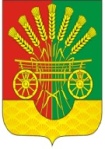 Об отчёте главы муниципального образования Чёрноотрожский сельсовет Саракташского района Оренбургской области о результатах своей деятельности, деятельности администрации сельсовета, в том числе о решении вопросов, поставленных Советом депутатов сельсовета, за 2022 годРазослано:администрации сельсовета, постоянным комиссиям, депутатам Совета депутатов сельсовета, прокуратуре района, орготделу администрации района, официальный сайт сельсовета, в дело